ПРЕСС-СЛУЖБА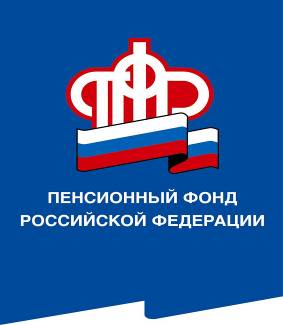               ГОСУДАРСТВЕННОГО УЧРЕЖДЕНИЯ – ОТДЕЛЕНИЯ ПЕНСИОННОГО ФОНДА РОССИЙСКОЙ ФЕДЕРАЦИИПО ВОЛГОГРАДСКОЙ ОБЛАСТИ400001, г. Волгоград, ул. Рабоче-Крестьянская, 16тел. (8442) 24-93-77Официальный сайт Отделения ПФР по Волгоградской области –  pfr.gov.ru26 ноября 2021 годаОтделение Пенсионного Фонда РФ по Волгоградской области информирует жителей региона и представителей СМИ
С 26 ноября 2021 года будут обновлены адреса электронной почты Отделения Пенсионного фонда РФ в Волгоградской области. В отдел по работе с обращениями граждан можно писать по адресу: online@044.pfr.gov.ruНапоминаем, что всю самую актуальную информацию о деятельности регионального Отделения ПФР вы можете узнать на сайте https://pfr.gov.ru/branches/volgograd/ и на страницах наших официальных аккаунтов популярных социальных сетей.